Тренинги для детей и подростков в Гродно!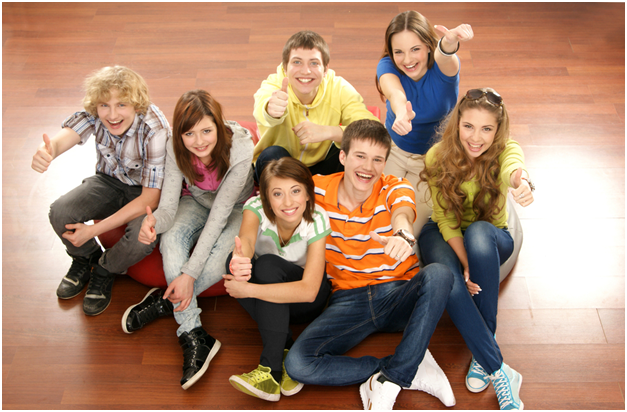  В Гродно появилось еще одно место для активного отдыха молодёжи.  ОДО «КОНСАЛТ» проводит тренинги для подростков в возрасте от 12 до 17 лет.Всем известный факт, что тренинг – это форма активного обучения, направленная на развитие знаний, умений и навыков и социальных установок. Тренинг достаточно часто используется, если желаемый результат — это не только получение новой информации, но и применение полученных знаний на практике.  Участие в тренинговой программе - это прекрасный способ развить у вашего ребенка навыки общения, уверенность и самостоятельность, умение управлять временем, своими чувствами и настроением… Детские и подростковые тренинги – это особые программы, составленные с учетом возрастных особенностей ребенка, основанные исключительно на профессиональных знаниях в области детской психологии.Ведущие тренингов – дипломированные психологи, имеющий большой опыт работы с подростками. Наши тренинги помогут Вашему ребенку справиться с проблемами переходного возраста, повысить свою самооценку и определиться с выбором своей будущей профессии. А еще – осознать свое место в этом мире и научиться общаться со сверстниками!Теме планирования и постановки целей мы посвятили следующие занятия курсов для детей и подростков:«ТАЙМ-МЕНЕДЖМЕНТ» как эффективно организовывать собственную деятельность, ставить и достигать цели;«АНТИСТРЕСС» как успешно писать контрольные работы и сдавать экзамены, участвовать в олимпиадах;Теме отношений, в т. ч. детей и родителей посвящены следующие детские и подростковые тренинги:«ПЕРЕЗАГРУЗКА взаимоотношений» как предотвращать возникновение и грамотно «разруливать» конфликты с родителями;«Я УЧУСЬ ВЛАДЕТЬ СОБОЙ!» как справляться со своими чувствами и эмоциональными реакциями,  с агрессией, страхом и ленью…; «СТОП конфликт»  как грамотно выходить из конфликтных ситуаций и предотвращать их…Теме профориентации - для старших ребят и теме выявления способностей и особенностей характера у младших ребят будут посвящены занятия:«ПУТЬ К УСПЕХУ!», «ПРОФЕССИИ ВОКРУГ НАС» (профориентация) для тех, кто хочет определиться в выборе профессионального пути.Активным людям, которые нацелены на личное развитие и  желают развить и лучше использовать образное мышление, стоит записаться и прийти на такие тренинги как:«ГЕНЕРАТОР КРЕАТИВА» легко и быстро генерируем новые идеи, развиваем творческие способности;«ОРАТОРСКОЕ ИСКУССТВО»  как говорить убедительно и красиво;«ИЗ СКАЗКИ – В ЖИЗНЬ» тренинг личностного роста с использованием сказкотерапии, арттерапии, ассоциативных карт; открытие новых перспектив в своем развитии.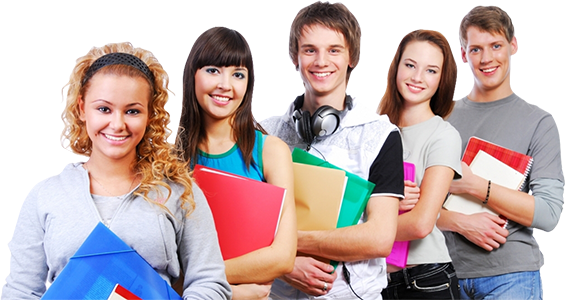 Запись на тренинги осуществляется по телефонам: (80152) 60 92 25; (8033) 650 68 14, (8029) 708 58 79.Место проведения:  г. Гродно, ул. 1 мая, 19, 3 этаж. 